Не попадайтесь на уловки мошенников!

Уважаемые жители Усть-Катавского городского округа!
Сотрудники полиции призывают Вас быть бдительными и не отдавать деньги мошенникам!
В том случае, если по телефону, либо в социальной сети Ваши друзья или родственники просят о помощи. То, прежде чем перечислять деньги позвоните близкому человеку и убедитесь, что он действительно нуждается в помощи.
Не сообщайте никому персональные данные своих банковских карт. Знайте, если Вам по телефону звонит неизвестный, представляется сотрудником банка и под различными предлогами просит перевести деньги, либо сообщить ему пароли, поступающие Вам на телефон. ЭТО МОШЕННИК!!!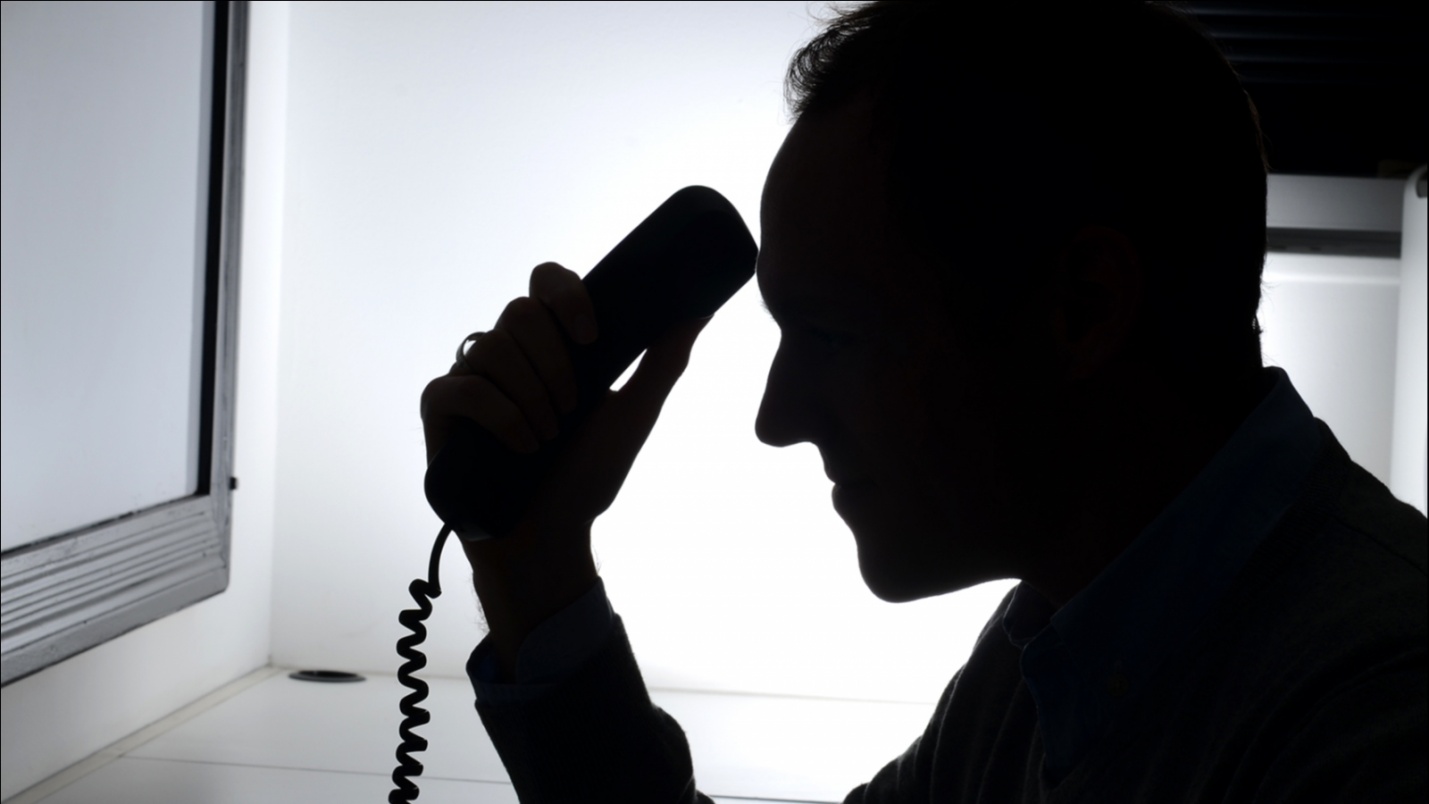 